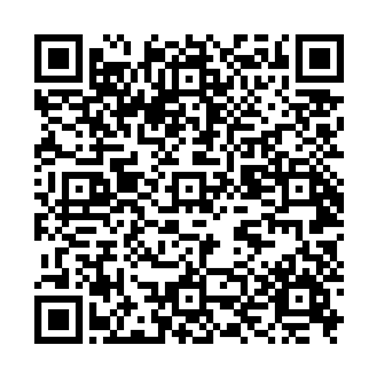 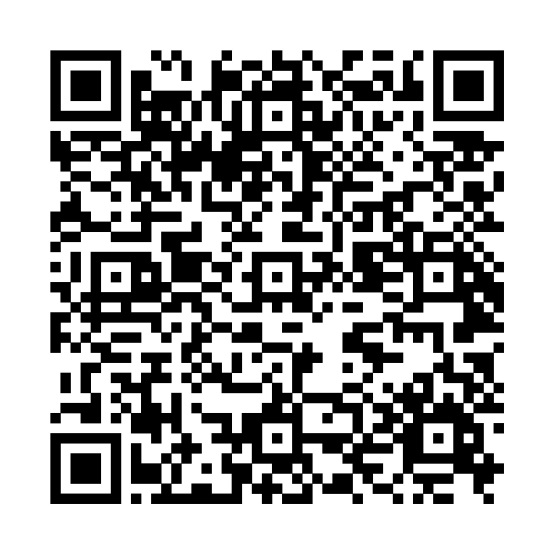 Приложение 2Приложение 3ALAN:I grew up in a small village. I feel really lucky to live there, because it’s a nice, quiet place, with beautiful nature, and everything is easy to do: the sea is only ten minutes away, the people are friendly and kind-hearted.SARAH:I live in a big city. Life in the city is much more interesting and exciting. There are a lot of theatres and museums; also you can have a great time in a fitness centre or at the cinema. You are free to choose: you choose what school to go, which film and where to watch, where to spend your free time. You can meet all sorts of interesting people in the city. JOHN:I like my little village and I hate cities. Life in the city is more dangerous. The streets are always full of people, cars and buses, and in general modern cities are very dirty and noisy. I think, life in a modern city is unhealthy.VAL:Life in the country is much healthier. But I can’t imagine my life without huge supermarkets, skyscrapers. Life in the city is fast and exciting.Приложение 4To begin with I’d like to say that…In my opinion…Приложение 5Приложение 6PracticeMarksTalkingHomework(checking)ListeningTest 1ReadingCityVillageForAgainst